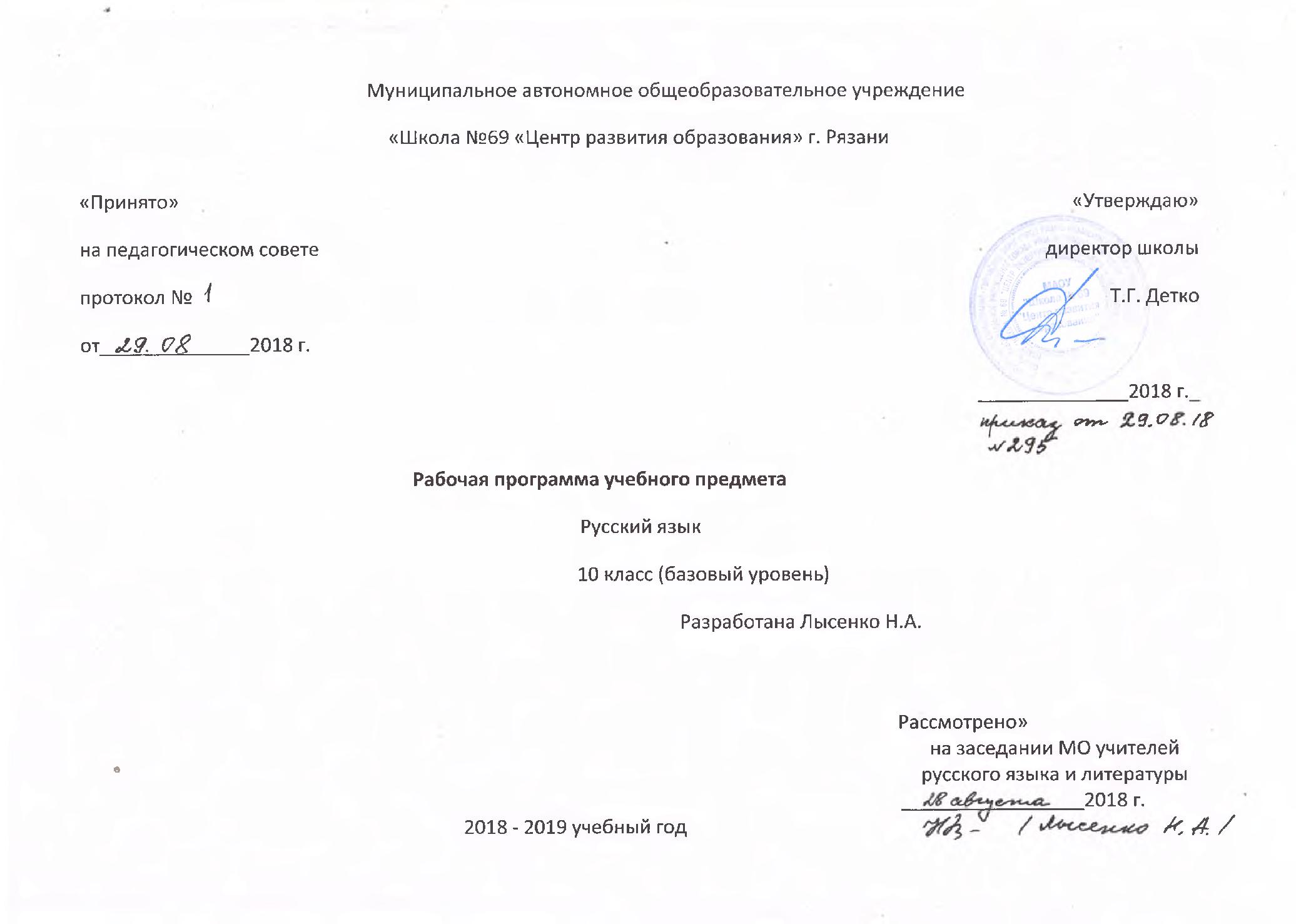                                                                       Пояснительная записка            Рабочая программа по русскому языку для 10  класса (базовый уровень) разработана на основе Примерной программы  среднего (полного) общего образования по русскому языку, соответствующей ФГОС Рабочая программа предназначена для работы в 10 классе (базовый уровень). Рабочая программа в соответствии с учебным планом МАОУ « Школа № 69 «Центр развития образования» на 2018 -2019 учебный год рассчитана на 68 часа (исходя из 34 учебных недель в году).            Реализация учебной программы обеспечивается УМК, утвержденным приказом № 296  по школе от  29 августа 2018 г.  в списке учебников, используемых в 2018-2019 учебном году:   Рабочая программа конкретизирует содержание предметных тем образовательного стандарта и дает распределение учебных часов по разделам курса.    Данная рабочая программа составлена на основе программы образования, учебника по русскому языку в 10-11 классах и с учётом  необходимости в ходе занятий подготовить учащихся к сдаче ЕГЭ по русскому языку.           Программа ориентируется на обязательный Минимум основного общего образования, утверждённый приказом Министерства образования РФ от 19.05.1998 г. (№1236), и обязательный  минимум содержания среднего (полного) общего образования, утвержденный, утверждённый приказом Министерства образования РФ от 30.06.1999 г. (№56).   Обучение родному языку в школе рассматривается современной методикой не просто как процесс овладения определенной суммой знаний о русском языке и системой соответствующих  умений и навыков,   а как процесс  речевого, речемыслительного, духовного    р а з в и т и я   школьника. Владение русским языком, умение общаться, добиваться успеха в процессе коммуникации являются теми характеристиками личности, которые во многом определяют достижения выпускника школы практически во всех областях жизни, способствуют его социальной адаптации к изменяющимся условиям современного мира.  Как средство познания действительности русский язык обеспечивает развитие интеллектуальных и творческих способностей старшеклассника, развивает его абстрактное мышление, память и воображение, формирует навыки самостоятельной учебной деятельности, самообразования и самореализации личности. Будучи формой хранения и усвоения различных знаний, русский язык неразрывно связан со всеми школьными предметами и влияет на качество их усвоения, а в перспективе способствует овладению будущей профессией.                                                             Общая характеристика курса.       Изучение русского языка в 10  классе (базовый уровень) направлено на достижение следующих целей:·        воспитание гражданина и патриота; формирование представления о русском языке как духовной, нравственной и культурной ценности народа; осознание национального своеобразия русского языка; овладение культурой межнационального общения;·        развитие и совершенствование способности к речевому взаимодействию и социальной адаптации; информационных умений и навыков; навыков самоорганизации и саморазвития; готовности к осознанному выбору профессии; к получению высшего гуманитарного образования;·        углубление знаний о лингвистике как науке; языке как многофункциональной развивающейся системе; взаимосвязи основных единиц и уровней языка; языковой норме, ее функциях; функционально-стилистической системе русского языка; нормах речевого поведения в различных сферах и ситуациях общения;·        овладение умениями опознавать, анализировать, сопоставлять, классифицировать языковые явления и факты с учетом их различных интерпретаций; в необходимых случаях давать исторический комментарий к языковым явлениям; оценивать языковые явления и факты с точки зрения нормативности, соответствия сферы и ситуации общения; разграничивать варианты норм и речевые нарушения;·        применение полученных знаний и умений в собственной речевой практике, в том числе в профессионально ориентированной сфере общения; совершенствование нормативного и целесообразного использования языка в различных сферах и ситуациях общения.           Изучение русского языка в 10   классе обеспечивает овладение умениями опознавать, анализировать, сопоставлять, классифицировать языковые явления и факты с учетом их различных интерпретаций; способность в необходимых случаях давать исторический комментарий к языковым явлениям; оценивать языковые явления и факты с точки зрения нормативности, соответствия сфере и ситуации общения; разграничивать варианты норм и речевые нарушения. Профильный уровень нацеливает на применение полученных учащимися знаний и умений в собственной речевой практике, в том числе в профессионально ориентированной сфере общения. Важной составляющей курса является лингвистический анализ текста.На основании требований Федерального государственного образовательного стандарта общего образования. в содержании программы предполагается реализовать актуальные в настоящее время компетентностный,  метапредметный ,  деятельностный подходы, которые определяют задачи обучения:·        углубление знаний о лингвистике как науке; языке как многофункциональной развивающейся системе;·        овладение способами познавательной деятельности, информационно-коммуникативной и рефлексивной;·        освоение коммуникативной, языковой и лингвистической (языковедческой), культуроведческой компетенций.Компетентностный подход определяет следующие особенности предъявления содержания образования: оно представлено в виде трех тематических блоков. В планировании представлены дидактические единицы, обеспечивающие совершенствование навыков речевого общения, дидактические единицы, которые содержат сведения по теории использования языковых средств и дидактические единицы, отражающие историю и культуру народа и обеспечивающие развитие учебно-познавательной и рефлексивной компетенций. Таким образом, тематическое планирование обеспечивает взаимосвязанное развитие и совершенствование ключевых, общепредметных и предметных компетенций.Принципы отбора содержания связаны с преемственностью целей образования на различных ступенях и уровнях обучения, логикой внутрипредметных связей, а также с возрастными особенностями развития учащихся. Профильное изучение русского языка включает подготовку учащихся к осознанному выбору путей продолжения образования и будущей профессиональной деятельности. Метапредметная  ориентация образовательного процесса выявляет приоритет воспитательных и развивающих целей обучения. Система учебных занятий призвана способствовать развитию личностной самоидентификации, гуманитарной культуры школьников, их приобщению к духовной, нравственной и культурной ценности народа, усилению мотивации к социальному познанию и творчеству, воспитанию личностно и общественно востребованных качеств, в том числе гражданственности, толерантности.Деятельностный подход отражает стратегию современной образовательной политики: необходимость воспитания человека и гражданина, интегрированного в современное ему общество, нацеленного на совершенствование этого общества. Система уроков сориентирована не столько на передачу «готовых знаний», сколько на формирование активной личности, мотивированной к самообразованию, обладающей достаточными навыками и психологическими установками к самостоятельному поиску, отбору, анализу и использованию информации. Это поможет выпускнику адаптироваться в мире, где объем информации растет в геометрической прогрессии, где социальная и профессиональная успешность напрямую зависят от позитивного отношения к новациям, самостоятельности мышления и инициативности, от готовности проявлять творческий подход к делу, искать нестандартные способы решения проблем, от готовности к конструктивному взаимодействию с людьмиС учетом уровневой специфики классов выстроена система учебных занятий уроков, спроектированы цели, задачи,  планируемые результаты, материал для сопутствующего повторения в целях подготовки к ЕГЭ, материал для комплексной работы с текстом, проектная деятельность учащихся.Место предмета в Федеральном базисном учебном плане.Предмет «Русский язык»  входит в  общеобразовательную область «Филология». На изучение предмета в 10 классе (базовый уровень) Федеральным базисным учебным  планом отводится 68 часов ( из расчёта 34 недели по  2 учебных часа в неделю)  Учебно-тематический планВ результате изучения учебного предмета «Русский язык» на уровне среднего общего образования:Ученик  на базовом уровне научится:использовать языковые средства адекватно цели общения и речевой ситуации;использовать знания о формах русского языка (литературный язык, просторечие, народные говоры, профессиональные разновидности, жаргон, арго) при создании текстов;создавать устные и письменные высказывания, монологические и диалогические тексты определенной функционально-смысловой принадлежности (описание, повествование, рассуждение) и определенных жанров (тезисы, конспекты, выступления, лекции, отчеты, сообщения, аннотации, рефераты, доклады, сочинения);выстраивать композицию текста, используя знания о его структурных элементах;подбирать и использовать языковые средства в зависимости от типа текста и выбранного профиля обучения;правильно использовать лексические и грамматические средства связи предложений при построении текста;создавать устные и письменные тексты разных жанров в соответствии с функционально-стилевой принадлежностью текста;сознательно использовать изобразительно-выразительные средства языка при создании текста в соответствии с выбранным профилем обучения;использовать при работе с текстом разные виды чтения (поисковое, просмотровое, ознакомительное, изучающее, реферативное) и аудирования (с полным пониманием текста, с пониманием основного содержания, с выборочным извлечением информации);анализировать текст с точки зрения наличия в нем явной и скрытой, основной и второстепенной информации, определять его тему, проблему и основную мысль;извлекать необходимую информацию из различных источников и переводить ее в текстовый формат;преобразовывать текст в другие виды передачи информации;выбирать тему, определять цель и подбирать материал для публичного выступления;соблюдать культуру публичной речи;соблюдать в речевой практике основные орфоэпические, лексические, грамматические, стилистические, орфографические и пунктуационные нормы русского литературного языка;оценивать собственную и чужую речь с позиции соответствия языковым нормам;использовать основные нормативные словари и справочники для оценки устных и письменных высказываний с точки зрения соответствия языковым нормам.Выпускник на базовом уровне получит возможность научиться:распознавать уровни и единицы языка в предъявленном тексте и видеть взаимосвязь между ними;анализировать при оценке собственной и чужой речи языковые средства, использованные в тексте, с точки зрения правильности, точности и уместности их употребления;комментировать авторские высказывания на различные темы (в том числе о богатстве и выразительности русского языка);отличать язык художественной литературы от других разновидностей современного русского языка;использовать синонимические ресурсы русского языка для более точного выражения мысли и усиления выразительности речи;иметь представление об историческом развитии русского языка и истории русского языкознания;выражать согласие или несогласие с мнением собеседника в соответствии с правилами ведения диалогической речи;дифференцировать главную и второстепенную информацию, известную и неизвестную информацию в прослушанном тексте;проводить самостоятельный поиск текстовой и нетекстовой информации, отбирать и анализировать полученную информацию;сохранять стилевое единство при создании текста заданного функционального стиля;владеть умениями информационно перерабатывать прочитанные и прослушанные тексты и представлять их в виде тезисов, конспектов, аннотаций, рефератов;создавать отзывы и рецензии на предложенный текст;соблюдать культуру чтения, говорения, аудирования и письма;соблюдать культуру научного и делового общения в устной и письменной форме, в том числе при обсуждении дискуссионных проблем;соблюдать нормы речевого поведения в разговорной речи, а также в учебно-научной и официально-деловой сферах общения;осуществлять речевой самоконтроль;совершенствовать орфографические и пунктуационные умения и навыки на основе знаний о нормах русского литературного языка;использовать основные нормативные словари и справочники для расширения словарного запаса и спектра используемых языковых средств;оценивать эстетическую сторону речевого высказывания при анализе текстов (в том числе художественной литературы).В процессе изучения курса учащиеся должны освоить перечисленные ниже виды деятельности.Речь, Речевая деятельность.Выпускник научится:проводить анализ текстов с указанием темы, основной мысли, принадлежности к стилю, функционально-смысловому типу речи, средств выразительности;применять коммуникативные навыки в речевой деятельности с учётом ситуации и сферы общения.Выпускник получит возможность научиться:анализировать речевые высказывания с точки зрения их соответствия ситуации общения и  успешности в достижении прогнозируемого результата.Виды речевой деятельности.Чтение. Выпускник научится:адекватно понимать и интерпретировать прочитанные тексты различных функционально смысловых типов речи ( повествование, описание, рассуждение) и определённой функциональной разновидности языка;владеть навыками различных видов чтения;владеть навыками информационной переработки прочитанного текста;владеть навыками работы с книгой и периодическими изданиями.Выпускник получит возможность научиться:извлекать информацию по заданной проблеме ( включая противоположные точки зрения на её решение) из различных источников ( учебно-научных текстов, текстов СМИ, в том числе представленных в электронном виде на различных информационных носителях, официально-деловых текстов), высказывать собственную точку зрения на решение проблемы.Письмо Выпускник научится.создавать собственные тексты различных функционально-смысловых типов речи ( повествование, описание, рассуждение) и определенной стилевой разновидности языка;совершенствовать и редактировать тексты;соблюдать на письме нормы современного русского литературного языка, правила речевого этикета.Выпускник получит возможность научиться:аргументировать собственную позицию , доказывать её, приводя аргументы из различных областей знания, жизненного и читательского опыта;понимать основные причины коммуникативных неудач и уметь их объяснять;писать аннотации, тезисы выступления, конспекты, рефераты;понимать основные причины коммуникативных неудач в письменном общении и уметь их объяснять.Слушание Выпускник научится:адекватно понимать и интерпретировать текст различных функционально-смысловых типов речи ( повествование, описание, рассуждение) и функциональных разновидностей языка;владеть различными видами аудирования ( с полным пониманием, с пониманием основного содержания, с выборочным извлечением информации) текстов различных функциональных разновидностей языка;владеть навыками информационной переработки прослушанного текста.Выпускник получит возможность научиться:понимать скрытую информацию публицистического характера ( в том числе текстов СМИ), анализировать и комментировать её в устной форме. ( на основе жизненных наблюдений. Чтения учебной, научной и художественной литературы);Говорение Выпускник научится:создавать тексты различных функционально-смысловых типов речи и определённой разновидности языка;создавать устные монологические и диалогические высказывания на темы из жизненного опыта ( на основе жизненных наблюдений, чтения учебной, научной и художественной литературы);соблюдать в устной речи нормы современного русского литературного языка, правила речевого этикета.Выпускник получит возможность научиться:участвовать в коллективном обсуждении морально-этических проблем, в дискуссиях на учебно-научные темы, аргументировать собственную позицию, доказывать её, убеждать, соблюдая нормы учебно-научного общения;понимать основные причины коммуникативных неудач в устном общении и уметь их объяснять.Содержание учебного материала. Введение. Речеведение.  5 час.Ученик научится:проводить анализ текстов с указанием темы, проблемы, основной мысли, позиции автора, принадлежности к стилю и типу речи, видеть средства выразительности;владеть нормами литературного языка, знать типы  грамматических и речевых ошибок, уметь устранять их;применять коммуникативные навыки в речевой деятельности( как письменной, так и устной) с учётом ситуации и сферы общения.Ученик получит возможность научиться:анализировать речевые высказывания с точки зрения Русский язык в современном мире (1ч.)Стили речи ( 1ч)Типы речи  (1ч.)Понятие о норме литературного языка. Типы норм (1ч)Р/Р Знакомство со структурой КИМов ЕГЭ  (1ч.)Лексика. 9 часов Фразеология. Лексикография.   Выпускник научится:проводить лексический анализ слов:соблюдать лексические нормы в устных и письменных высказываниях:применять знания по лексике и фразеологии в практике правописания, в различных видах анализа, в том числе опознавать лексические средства выразительности и основные виды тропов, построенных на переносном значении слова( метафора, олицетворение,  эпитет, сравнение, гипербола).Выпускник получит возможность научиться:объяснять общие принципы классификации словарного состава русского языка;опознавать омонимы разных видов;оценивать собственную и чужую речь с точки зрения точного, уместного и выразительного словоупотребления:опознавать основные выразительные средства лексики и фразеологии в публицистической и художественной речи и оценивать их; объяснять особенности употребления лексических средств  в текстах научного и официально-делового стилей речи;извлекать необходимую информацию из лексических словарей разного типа ( толкового словаря, словарей  синонимов, антонимов, омонимов, фразеологического словаря и др.) и справочников, в том числе и мультимедийных; использовать эту информацию в различных видах деятельности. Понятие о лексике.Тропы и фигуры речи.Урок-практикум .Паронимы. Паронимический ряд. Речевые ошибки, связанные с употреблением паронимов. Уточнение лексического значения слов-паронимов .Р.Р.  Работа с частью С Проблема  и проблематика. Формулировка проблемы.  Типы проблем.Лексика. Синонимы, омонимы, антонимы.  Фразеология.Фразеологические единицы и их употребление.Фонетика. Орфоэпия. 3 часа Выпускник научится:применять знания по фонетике и орфоэпии при выполнении различных видов языкового анализа, соблюдать основные орфоэпические нормы современного литературного языка.Выпускник получит возможность научиться:опознавать основные выразительные средства фонетики ( звукопись);извлекать необходимую информацию из орфоэпических словарей и справочников, в том числе мультимедийных; использовать её в различных видах деятельности.Орфоэпия. Орфоэпическая норма. Акцентологическая норма. Звукопись. Принципы русской орфографии. Употребление прописных букв.Употребление Ь     Морфемика  11 + 2 Р\Р часовВыпускник научится:выделять в словах морфемы на основе смыслового, грамматического и словообразовательного анализа слов;проводить морфемный и словообразовательный анализ  слов;применять знания и умения по морфемике и словообразованию в практике правописания, а также при проведении грамматического и лексического анализа слов.Выпускник получит возможность научиться:характеризовать словообразовательные цепочки и словообразовательные гнёзда, устанавливая смысловую и структурную связь однокоренных слов;опознавать основные выразительные средства словообразования в художественной и публицистической речи;извлекать необходимую информацию из морфемных, словообразовательных и этимологических словарей и справочников, в том числе и мультимедийных;использовать этимологическую справку для объяснения правописания и лексического значения слова.Состав слова. Употребление однокоренных слов. Основные способы образования грамматических форм в русском языке. Правописание гласной в корне Правописание гласных после шипящих и Ц в различных частях слова. Правописание звонких и глухих согласных. Правописание гласных и согласных в приставках. Приставки ПРЕ- и ПРИ-. Правописание разделительного твердого знака и разделительного мягкого знака.Правописание ы-и после приставки.Правописание сложных слов.     Морфология.  Орфография  29ч. + 2ч. +4 ч. к/р. Выпускник научится:опознавать  самостоятельные ( знаменательные) части речи и их формы, служебные части речи;анализировать слово с точки зрения его принадлежности к той или иной части речи;применять морфологические знания и умения в практике правописания, в различных видах анализа;опознавать орфограммы;проводить орфографический анализ в устной и письменной форме ( с помощью графических символов);соблюдать нормы правописания в письменной речи ( в объёме содержания курса).Выпускник получит возможность научиться:анализировать синонимические средства и средства морфологии;различать грамматические омонимы;опознавать основные выразительные средства морфологии в публицистической, художественной речи, в текстах научного и официально-делового стилей речи;извлекать необходимую информацию из словарей грамматических трудностей, в том числе и мультимедийных; использовать эту информацию в различных видах деятельности;иллюстрировать роль орфографии в передаче смысловой стороны речи;извлекать необходимую информацию из мультимедийных орфографических и справочников по правописанию; использовать эту информацию в процессе письма.Имя существительное как часть речи  (8 часов)Определение. Лексико-грамматические разряды имен существительных Род имен существительных, число имен существительных, падеж имен существительных.Падежные окончания И — Е у существительных 1, 2, 3 склонений  Правописание суффиксов имен существительныхИмя прилагательное как часть речи (4 часа)Определение. Лексико-грамматические разряды имен прилагательных Степени сравнения имен прилагательных. Полная и краткая формы.Правописание суффиксов имен прилагательных.  К- / -СК-.   -ЕВ- / -ИВ-.  ЧИВ- / -ЛИВ-.   -ОВ- / -ОВАТ- / -ОВИТ-.   -ЕНЬК- / -ОНЬК-. Правописание Н и НН в суффиксах имен прилагательных.Правописание сложных имен существительных и прилагательных. Слитное написание сложных имен существительных и прилагательных. Дефисное написание сложных имен существительных и прилагательных.Имя числительное как часть речи ( 2часа)Определение. Лексико-грамматические разряды имен числительныхСклонение имен числительных. Правописание имен числительных.Местоимение как часть речи ( 1час)Морфологические особенности местоимений. Правописание местоимений.Глагол как часть речи (2 часа)Определение. Инфинитив. Категория вида глагола.Спряжение глагола.   Правописание суффиксов глаголов.Правописание личных окончаний глаголов.Причастие как  самостоятельная часть речи (2часа)Определение. Признаки глагола. Признаки прилагательного.Образование причастий. Правописание суффиксов причастий. Н и НН в причастиях и отглагольных прилагательных.Деепричастие как  самостоятельная часть речи  (2часа)Определение. Признаки глагола. Признаки наречия. Образование деепричастий несовершенного  и совер-шенного вида.Наречие как часть речи( 2часа)Определение. Обстоятельственные наречия. Определительные наречия. Степени сравнения наречий.Гласные на конце наречий. Слитное написание наречий. Раздельное написание наречий. Дефисное написание наречий. Слова категории состоянияПредлог как служебная часть речи (2часа)Определение. Функции предлога в речи. Дефисное написание предлогов. Слитное написание производных предлогов.Дефисное написание предлогов. Слитное написание производных предлогов.Союз как служебная часть речи. Союзные слова( 2часа)Определение. Служебные функции союзов. Виды союзов по происхождению (производные — непроизводные). Правописание союзов.Слитное написание союзов. Раздельное написание союзовЧастицы (1час)Определение. Функционирование в речи. Разряды частиц. Правописание частицЧастицы НЕ и НИ. Их значение и употребление.Значение частиц НЕ и НИ. Междометие как особый разряд слов. Звукоподражательные слова. (1час)Формы обучения:Комбинированный урок, урок-беседа, повторительно-обобщающий урок, урок- исследование, урок-лекция, урок-практикум, урок-исследование, урок защиты проекта, урок развития речи.Методы и приёмы  обучения:-    обобщающая беседа по изученному материалу;-   различные виды разбора( лексический, словообразовательный, морфологический, синтаксический,     лингвистический, лексико - фразеологический, речеведческий); - виды работ, связанные с анализом текста, с его переработкой( целенаправленные выписки, составление плана, тезисов, конспекта);- составление учащимися авторского текста  на основе исходного, что представляет собой задание С1 Единого государственного экзамена;  - наблюдение за речью окружающих, сбор соответствующего речевого материала с последующим его использованием по заданию учителя;-изложения на основе текстов типа описания, рассуждения;-письмо под диктовку;-комментирование орфограмм и пунктограмм.Виды деятельности учащихся на уроке- оценивание устных и письменных высказываний/текстов с точки зрения языкового оформления, уместности, эффективности достижения поставленных коммуникативных задач;-  взаиморецензирование;-анализ языковых единиц с точки зрения правильности, точности и уместности их употребления; - разные виды разбора ( лексический, словообразовательный, морфологический, синтаксический, пунктуационный, лингвистический, лексико-фразеологический, речеведческий);- лингвистический анализ языковых явлений и  текстов различных функциональных стилей и разновидностей языка;-  выполнение практических заданий из КИМов;- разные виды чтения в зависимости от коммуникативной задачи и характера текста;- информационная переработка устного и письменного текста:   составление плана текста;   пересказ текста по плану;   пересказ текста с использованием цитат;   определение проблемы текста;   аргументация своей точки зрения;   переложение текста;    продолжение текста;   составление тезисов;    редактирование;-создание текстов разных функционально-смысловых типов, стилей и жанров;- создание  устных высказываний  различных типов и жанров в учебно-научной,  социально-культурной и деловой сферах общения, с учётом основных орфоэпических, лексических, грамматических норм современного русского литературного языка, применяемых в практике речевого общения;- создание письменных текстов делового, научного и публицистического стилей с учётом орфографических и пунктуационных норм современного русского литературного языка;- составление орфографических и пунктуационных упражнений самими учащимися;-работа с различными информационными источниками: учебно-научными текстами, справочной литературой, средствами массовой информации (в том числе представленных в электронном виде), конспектирование.Технологии, методики:  уровневая дифференциация; проблемное обучение;	 информационно-коммуникационные технологии; здоровьесберегающие технологии; система инновационной оценки «портфолио»; технология дистанционного обучения (участие в дистанционных эвристических олимпиадах); коллективный способ обучения (работа в парах постоянного и сменного состава)                            Требования к знаниям, умениям и навыкам учащихся 10 классаУчащиеся 10  класса  должны знать:·        связь языка и истории, культуры русского и других народов;·        смысл понятий: речевая ситуация и ее компоненты, литературный язык, языковая норма, культура речи;·        основные единицы и уровни языка, их признаки и взаимосвязь;·        орфоэпические, лексические, грамматические, орфографические и пунктуационные нормы современного русского         литературного языка; нормы речевого поведения в социально-культурной, учебно-научной, официально-деловой         сферах общения; должны уметь:·        осуществлять речевой самоконтроль; оценивать устные и письменные высказывания с точки зрения языкового         оформления,              эффективности достижения поставленных коммуникативных задач;·        анализировать языковые единицы с точки зрения правильности, точности и уместности их употребления;·        проводить лингвистический анализ текстов различных функциональных стилей и разновидностей языка;·        использовать основные виды чтения (ознакомительно-изучающее, ознакомительно-реферативное и др.) в                                               зависимости от коммуникативной задачи;·        извлекать необходимую информацию из различных источников: учебно-научных текстов, справочной литературы,             средств массовой информации, в том числе представленных в электронном виде на различных           информационных    носителях;·        создавать устные и письменные монологические и диалогические высказывания различных типов и жанров в          учебно-научной (на материале изучаемых учебных дисциплин), социально-культурной и деловой сферах общения;·        применять в практике речевого общения основные орфоэпические, лексические, грамматические нормы         современного русского литературного языка;·        соблюдать в практике письма орфографические и пунктуационные нормы современного русского литературного         языка;·        соблюдать нормы речевого поведения в различных сферах и ситуациях общения, в том числе при обсуждении          дискуссионных проблем;·        использовать основные приемы информационной переработки устного и письменного  текста;должны владеть:·        коммуникативной, языковедческой и культуроведческой компетенциями; использовать приобретенные знания,         умения в практической деятельности и повседневной жизни:·        для осознания русского языка как духовной, нравственной и культурной ценности народа; приобщения к         ценностям национальной и мировой культуры;·        развития интеллектуальных и творческих способностей, навыков самостоятельной деятельности; самореализации,         самовыражения в  различных областях человеческой деятельности;·        увеличения словарного запаса; расширения круга используемых языковых и речевых средств; совершенствования           способности к  самооценке на основе наблюдения за собственной речью;·        совершенствования коммуникативных способностей; развития готовности к речевому взаимодействию,         межличностному и межкультурному общению, сотрудничеству;·       самообразования и активного участия в производственной, культурной и общественной жизни государства.Нормы оценки знаний, умений и навыков обучающихся 10 класса по русскому языку.
Оценка орфографической и пунктуационной грамотности.Диктант – одна из основных форм проверки орфографической и пунктуационной грамотности. С его помощью проверяются по орфографии:
а) усвоение слов с проверяемыми и непроверяемыми орфограммами;
б) умение правильно писать слова с изученными орфограммами;

по пунктуации: 
умение расставлять знаки препинания в соответствии с изученными пунктуационными правилами.

Для контрольного тестового диктанта, проверяющего орфографические и пунктуационные умения в соответствии с изученными правилами, используется текст, доступный по содержанию учащимся данного класса и отвечающий нормам современного русского литературного языка.

Объем диктанта в 10 классе - 180 – 190 слов. При подсчете слов в тексте контрольного диктанта учитываются как самостоятельные, так и служебные слова.

Для контрольных диктантов следует подбирать такие тексты, в которых изучаемые в данной теме орфограммы и пунктуационные правила были бы представлены не менее чем 2 -3 случаями. Из изученных ранее орфограмм и пунктограмм включаются основные: они должны быть представлены 1-3 случаями. В целом количество проверяемых орфограмм и пунктограмм не должно превышать в 10 классе 24 различных орфограмм и 15 пунктограмм.
В тексты контрольных диктантов могут включаться только те вновь изученные орфограммы, которые в достаточной мере закреплялись (не менее чем на двух – трех уроках).
В диктантах должно быть в 10 классе не более 10 различных слов с непроверяемыми и труднопроверяемыми написаниями, правописанию которых ученики специально обучались.

До конца первой четверти сохраняется объем текста, рекомендованный для предыдущего класса.

При оценке диктанта исправляются, но не учитываются орфографические и пунктуационные ошибки:
в переносе слов;на правила, которые не включены в школьную программу;на еще не изученные правила;в словах с непроверяемыми написаниями, над которыми не проводилась специальная работа;в передаче авторской пунктуации.
Исправляются, но не учитываются описки, неправильные написания, искажающие звуковой облик слова, например: «рапотает» (вместо работает), «дулпо» (вместо дупло), «мемля» (вместо земля).

При оценке диктантов важно также учитывать характер ошибки. Среди ошибок следует выделять негрубые, т.е. не имеющие существенного значения для характеристики грамотности. При подсчете ошибок две негрубые считаются за одну. К негрубым относятся ошибки:
в исключениях из правил;
в написании большой буквы в составных собственных наименованиях;
в случаях слитного и раздельного написания приставок, в наречиях, образованных от существительных с предлогами, правописание которых не регулируется правилами;
в случаях раздельного и слитного написания не с прилагательными и причастиями, выступающими в роли сказуемого;
в написании ы и и после приставок;
в случаях трудного различия не и ни (Куда он только не обращался! Куда он ни обращался, никто не мог дать ему ответ. Никто иной не…; не кто иной, как; ничто иное не…; не что иное, как и др.),в собственных именах нерусского происхождения;в случаях, когда вместо одного знака препинания поставлен другой;в пропуске одного из сочетающихся знаков препинания или в нарушении их последовательности.
Необходимо учитывать также повторяемость и однотипность ошибок. Если ошибка повторяется в одном и том же слове или в корне однокоренных слов, то она считается за одну ошибку.

Однотипными считаются ошибки на одно правило, если условия выбора правильно написания заключены в грамматических (в армии, в роще; колют, борются) и фонетических (пирожок, сверчок) особенностях данного слова.

Не считаются однотипными ошибки на такое правило, в котором для выяснения правильно написания одного слова требуется подобрать другое (опорное) слово или его форму (вода – воды, рот – ротик, грустный – грустить, резкий – резок).

Первые три однотипные ошибки считаются за одну ошибку, каждая следующая подобная ошибка учитывается как самостоятельная.

Примечание. Если в одном непроверяемом слове допущены 2 и более ошибки, то все они считаются за одну ошибку.

При наличии в контрольном диктанте более 5 поправок (исправление неверного написания на верное) оценка снижается на один балл. Отличная оценка не выставляется при наличии 3 и более исправлений.

При проверке контрольного текстового диктанта необходимо руководствоваться следующими нормативами.

^ Отметка «5» выставляется за безошибочную работу, а также при наличии в ней 1 негрубой орфографической или 1 негрубой пунктуационной ошибки.

Отметка «4» выставляется при наличии в диктанте 2 орфографических и 3 пунктуационных ошибок, или 4 пунктуационных ошибок при отсутствии орфографических ошибок. Отметка «4» может выставляться при 3 орфографических ошибках, если среди них есть однотипные.

^ Отметка «3» выставляется за диктант, в котором допущены 4 орфографические и 4 пунктуационные ошибки, или 3 орфографические и 5 пунктуационных ошибок, или 7 пунктуационных ошибки при отсутствии орфографических ошибок. Отметка «3» может быть поставлена также при наличии 6 орфографических и 6 пунктуационных ошибок, если среди тех и других имеются однотипные и негрубые ошибки.

^ Отметка «2» выставляется за диктант, в котором допущено до 9 орфографических и 10 пунктуационных ошибок, или 7 орфографических и 12 пунктуационных ошибок, или 5 орфографических и 15 пунктуационных ошибок, 10 орфографических и 9 пунктуационных ошибок.

При некоторой вариативности количества ошибок, учитываемых при выставлении оценки за диктант, следует принимать во внимание предел, превышение которого не позволяет выставлять данную отметку. Таким пределом являются отметки «4» две грубые орфографические ошибки, для отметки «3» - четыре грубые орфографические ошибки, для отметки «2» - девять грубых орфографических ошибок.

Диктант оценивается одной отметкой.

В комплексной контрольной работе, состоящей из диктанта и дополнительного (фонетического, лексического, орфографического, грамматического) задания, выставляются две отметки за каждый вид работы.

При оценке выполнения дополнительных заданий рекомендуется руководствоваться следующим.

^ Отметка «5» ставится, если ученик выполнил все задания верно.

  Отметка «4» ставится, если ученик выполнил правильно не менее ¾ заданий.

 Отметка «3» ставится за работу, в которой правильно выполнено не менее половины заданий.

^ Отметка «2» ставится за работу, в которой не выполнено более половины заданий.

Примечание. Орфографические и пунктуационные ошибки, допущенные при выполнении дополнительных заданий, учитываются при выведении оценки за диктант.

Контрольный словарный диктант проверяет усвоение слов с непроверяемыми и труднопроверяемыми орфограммами. В 10 классе он может состоять из 30-35 слов. 

При оценке контрольного словарного диктанта выставляются отметки:

«5» - если нет ошибок;

«4» - 1-2 ошибки;

«3» - 3-4 ошибки;

«2» - 5-7 ошибок.
Комплексные  и тестовые работы оцениваются следующим образом:Оценка «5» ставится, если выполнено 90% - 100% работы              «4» - 75% - 89%	    «3» - 51% - 74%              «2» - 50% и менее                                           Критерии оценивания задания с развёрнутым ответомПри оценке грамотности (К7-К10) следует учитывать объём сочинения. Указанные в таблице нормы оценивания разработаны для сочинения объёмом в 150-300 слов1.Если в сочинении менее 70 слов, то такая работа не засчитывается и оценивается нулём баллов, задание считается невыполненным.При оценке сочинения объёмом от 70 до 150 слов число допустимых ошибок четырёх видов (К7-К10) уменьшается. 2 балла по этим критериям ставится в следующих случаях:К7 - орфографических ошибок нет (или допущена 1 негрубая ошибка);К8 - пунктуационных ошибок нет (или допущена 1 негрубая ошибка).1 балл по этим критериям ставится в следующих случаях:К7 - допущено не более 2-х ошибок;К8 - допущено 1-3 ошибки;К9 - грамматических ошибок нет;К10 - допущено не более 1 речевой ошибки.Высший балл по критериям К7-К12 за работу объёмом от 70 до 150 слов не ставится.Если сочинение представляет собой пересказанный или полностью переписанный исходный текст без каких бы то ни было комментариев, то такая работа по всем аспектам проверки (ЕС1-К12) оценивается нулём баллов.Если в работе, представляющей собой переписанный или пересказанный исходный текст, содержатся фрагменты текста экзаменуемого, то при проверке учитывается только то количество слов, которое принадлежит экзаменуемому. Работа, написанная без опоры на прочитанный текст (не по данному тексту), не оценивается. Если сочинение содержит частично или полностью переписанный экзаменуемым текст рецензии задания В8 и/или информации об авторе текста, то объём такой работы определяется без учёта текста рецензии и/или информации об авторе текста.                                                      Учебно-методический комплексПланирование составлено на основе программы общеобразовательных учреждений  по русскому языку. М. «Просвещение», 2012.Учебник:   Русский язык: учебник для 10-11 классов общеобразовательных организаций. Базовый уровень: в 2 ч. / Н.Г.Гольцова, И.В.Шамшин, М.А. Мищерина. – 3-ье изд. – М.: ООО  «Русское слово – учебник», 2016Дополнительная литература:Греков В.Ф. Пособие по русскому языку в старших классах. – М.: Просвещение, 2012.Золотарева И.В., Дмитриева Л.П., Егорова Н.В. Поурочные разработки по русскому языку: 10 класс. – М.: ВАКО, 2012.Розенталь Д.Э. Пособие по русскому языку в старших классах. – М.: Просвещение, 2005.М.Н.Черкасова, Л.Н.Черкасова. Новое пособие для подготовки к ЕГЭ и централизованному тестированию по русскому языку. Теория. Практикум. Тесты. Ростов-на Дону, «Феникс», 2008г.Л.И.Пучкова. Сборник тестовых заданий для тематического и итогового контроля. 10-11 класс. М.: «Интеллект-Центр», 2015г.И.П.Цыбулько. ЕГЭ 2010. Русский язык. Сборник экзаменационных заданий. М.: «Национальноеобразование» 2017г.Н.А.Сенина. Русский язык. Подготовка к ЕГЭ 2017. Ростов-на Дону: «Легион», 2017г.Л.И.Пучкова. Типовые тестовые задания. ЕГЭ 2017. М.: «Экзамен», 2017 г.Ю.С.Миронова. ЕГЭ. Раздаточный материал тренировочных тестов. Готовимся к практическому экзамену. С.-П.: «Тригон», 2009г.С.В.Антонова. Русский язык. Практикум по подготовке к ЕГЭ. №1,2,3. М.: «Вентана Граф,2007г.Н.В.Егорова. ЕГЭ 2010. Подготовка к части С. М., 2010                          Календарно-тематическое планирование уроков русского языка в 10  классеНазвание программыУчебники,   пособияПрограмма по русскому языку для 10-11 классов. Москва. «Просвещение» 2016 г. Русский язык и литература. Русский язык: учебник для  10-11 классов общеобразовательных организаций. Базовый уровень: в 2 ч./Н.Г. Гольцова, И.В.Шамшин, М.А. Мищерина.- 3-ье изд. – М.: ООО «Русское слово – учебник», 2016№п./п.СодержаниеИзучение материалаРазвитие речиКонтрольные работы1Русский язык в современном мире12Знакомство со структурой ЕГЭ13Текст102к/с-1т -14Понятие о норме литературного языка15Лексика7к/с-26Орфоэпия1Принципы русской орфографии9 к/с -3т-17Морфемика и словообрзование1к/с-18Морфология и орфография37к/с -8т-38.1Имя существительное6к/с -1т-18.2Имя прилагательное61к/с-1т-18.3Имя числительное18.4Местоимение18.5Глагол3к/с-1т-18.6Причастие2к/с -18.7Деепричастие21к/с -18.8Наречие31к/с-18.9Предлог2к/с -18.10Союз218.11Частица2к/с-19Междометие110Итоговый контроль и коррекция6СтИтого686к/с -15т- 6№Критерии оценивания ответа на задание С1БаллыIСодержание сочиненияК1Формулировка проблем исходного текстаЭкзаменуемый (в той или иной форме в любой из частей сочинения) верно сформулировал одну из проблем исходного текста.Фактических ошибок, связанных с пониманием и формулировкой проблемы, нет1Экзаменуемый не смог верно сформулировать ни одну из проблем исходного текста.*Если экзаменуемый не сформулировал или сформулировал неверно (в той или иной форме в любой из частей сочинения) одну из проблем исходного текста, то такая работа по критериям К1-К4 оценивается 0 баллов0К2Комментарий к сформулированной проблеме исходного текстаСформулированная экзаменуемым проблема прокомментирована с опорой на исходный текст. Фактических ошибок, связанных с пониманием проблемы исходного текста, в комментариях нет2Сформулированная экзаменуемым проблема исходного текстапрокомментирована, нов комментариях допущена 1 фактическая ошибка, связанная с пониманием исходного текста1Сформулированная экзаменуемым проблема не прокомментирована илипрокомментирована без опоры на исходный текст, илив комментариях допущено более 1 фактической ошибки,связанной с пониманием исходного текста,илипрокомментирована другая, не сформулированнаяэкзаменуемым проблема,илив качестве комментариев дан простой пересказ текста или егофрагмента,илив качестве комментариев цитируется большой фрагмент исходного текста0КЗОтражение позиции автора исходного текстаЭкзаменуемый верно сформулировал позицию автора (рассказчика) исходного текста по прокомментированной проблеме.Фактических ошибок, связанных с пониманием позиции автора исходного текста, нет1Позиция автора исходного текста экзаменуемымсформулирована неверно,илипозиция автора исходного текста не сформулирована0K4Аргументация экзаменуемым собственного мнения по проблемеЭкзаменуемый выразил своё мнение по сформулированной им проблеме, поставленной автором текста (согласившись или не согласившись с позицией автора), аргументировал его (привёл не менее 2-х аргументов, один из которых взят из художественной, публицистической или научной литературы)3Экзаменуемый выразил своё мнение по сформулированной им проблеме, поставленной автором текста (согласившись или не согласившись с позицией автора), аргументировал его (привёл не менее 2-х аргументов, опираясь на знания, жизненный опыт), илипривёл только 1 аргумент из художественной, публицистической или научной литературы2Экзаменуемый выразил своё мнение по сформулированной им проблеме, поставленной автором текста (согласившись или не согласившись с позицией автора), аргументировал его (привёл 1 аргумент), опираясь на знания, жизненный опыт1Экзаменуемый сформулировал своё мнение по проблеме, поставленной автором текста (согласившись или не согласившись с позицией автора), но не привёл аргументов, илимнение экзаменуемого заявлено лишь формально (например:«Я согласен / не согласен с автором»),илимнение экзаменуемого вообще не отражено в работе0IIРечевое оформление сочиненияК5Смысловая цельность, речевая связность и последовательность изложенияРабота экзаменуемого характеризуется смысловой цельностью, речевой связностью и последовательностью изложения:логические ошибки отсутствуют, последовательность изложения не нарушена;в работе нет нарушений абзацного членения текста2Работа экзаменуемого характеризуется смысловой цельностью, связностью и последовательностью изложения, нодопущена 1 логическая ошибка, и/илив работе имеется 1 нарушение абзацного членения текста1В работе экзаменуемого просматривается коммуникативныйзамысел,нодопущено более 1 логической ошибки, и/илиимеется 2 случая нарушения абзацного членения текста0КбТочность и выразительность речиРабота экзаменуемого характеризуется точностью выражения мысли, разнообразием грамматического строя речи.* Высший балл по этому критерию экзаменуемый получает только в случае, если высший балл получен по критерию К102Работа экзаменуемого характеризуется точностью выражениямысли,нопрослеживается однообразие грамматического строя речи, илиработа экзаменуемого характеризуется разнообразием грамматического строя речи, ноесть нарушения точности выражения мысли1Работа экзаменуемого отличается бедностью словаря и однообразием грамматического строя речи0IIIГрамотностьК7Соблюдение орфографических норморфографических ошибок нет (или 1 негрубая ошибка)3допущено не более 2-х ошибок2допущено 3-4 ошибки1допущено более 4-х ошибок0К8Соблюдение пунктуационных нормпунктуационных ошибок нет (или 1 негрубая ошибка)3допущено 1-3 ошибки2допущено 4-5 ошибок1допущено более 5-и ошибок0К9Соблюдение языковых нормграмматических ошибок нет2допущено 1-2 ошибки1допущено более 2-х ошибок0К10Соблюдение речевых нормдопущено не более 1 речевой ошибки2допущено 2-3 ошибки1допущено более 3-х ошибок0К11Соблюдение этических нормэтические ошибки в работе отсутствуют1допущены этические ошибки (1 и более)0К12Соблюдение фактологической точности в фоновом материалефактические ошибки в фоновом материале отсутствуют1допущены фактические ошибки (1 и более) в фоновом материале0Максимальное количество баллов за всю письменную работу (ЕС1-К12)Максимальное количество баллов за всю письменную работу (ЕС1-К12)23№Тема урока Тип урокаПланируемые результатыВозможные виды деятельности КонтрольДомашнее задание1Русский язык в современном мире – 1 час.Знакомство с  основами проектной деятельностиКомбиниро-ванныйЗнать функции русского языка в современном мире.Знать основы проектной деятельности.Уметь: выделять микротемы текста и членить текст   на абзацы, определять основную мысль высказывания.Выбор тем проекта.
Диалог с учителем.Чтение и анализ эпиграфа.Фронтальный опрос.Урок-диалог.Стр.5-8Упр. 12Р.Р. Знакомство со структурой КИМов ЕГЭУрок объяснениеУметь сопоставлять и сравнивать речевые высказывания с точки зрения их содержания, стилистических особенностей и использованных языковых средств;Знать основные отличия лексических средств выразительности от синтаксических.Владеть  разными видами чтения.
Урок-практикум.Решение теста3Текст -Р.Р. Работа с текстом.Стили речиУрок-практикумЗнать: отличительные особенности функциональных стилей речи, типы речи.Уметь: правильно определять стилистическую принадлежность текста и тип речи.
Рассказ, работа с книгой, беседа.Индивидуальная, групповая.Комбинированный урок.Зад-е №21Упр.34Типы речиУрок-практикумЗнать   типы речи.Уметь: правильно определять стилистическую принадлежность текста и тип речи, создавать тексты разных типов речи
Защита проектаЛингвистический и пунктуационный анализ текста  Задание №21Упр.7,315Р.Р.  Работа с частью С Проблем.  Типы проблемКлассификация проблемФормулировка проблемыУрок-практикумУметь правильно и уместно использовать слова в свойственном им значении в нужном контексте.Владеть разными видами чтения.Уметь воспроизводить прослушанный или прочитанный текст с заданной степенью свернутости; создавать устные и письменные тексты разных типов, стилей речи и жанров с учетом замысла, адресата и ситуации общения;Самостоятельное чтение и анализ текста, осмысление, составление плана, написание сочинения.Индивидуальный контроль.Урок-беседа.Закрепление ЗУН.Контрольный срез.Стили и типы речи.Упр.336Р.Р. Работа с частью С КомментарийУрок-практикумУметь соблюдать основные правила орфографии и пунктуации в процессе письменного общения;Уметь  создавать устные и письменные тексты разных типов, стилей речи и жанров с учетом замысла, адресата и ситуации общения;Работа с текстом.Работа в паре. Сопоставление текстов.Устное высказывание. Оформление письменного высказыванияУпр. 357Р.Р. Работа с частью С. Позиция автораУрок-практикумУметь видеть и формулировать проблему, обозначенную в тексте и определять позицию автора, опираясь на ключевые слова.Индивидуальная работа и работа в паре.Работа с тестамиУпр.378Р.Р. Работа с частью С Аргументация.Комбиниро-ванныйЗнать, как правильно аргументировать проблему.Уметь подбирать аргументы из художественной литературы и из жизни.Банк аргументов.Индивидуальная работа. Работа с читательскими дневниками.Упр.999Р.Р.Работа с частью С  Написание сочиненияКонтрольПроверка умения применять полученные знания о сочинении на практикеСамостоятельная работаСочинениеКарточка10Работа с текстом. Информационная обработка текстаУрок-исследованиеПрименение полученных знаний, умений и навыков анализа языковых явлений на межпредметном уровне (на примере текста по литературе);Грамматический анализ  художественного текста Фронтальный опрос.Упр.11Задания 1,2, 20 ЕГЭУпр.33411-12Административная контрольная работа в форме ЕГЭКонтрольПроверка уровня сформированности знаний и уменийСамостоятельная работаТестТест13Понятие о норме литературного языка. Типы норм. – 1 час.Комбиниро-ванный Знать основные нормы русского языка и их отличительные признаки.Уметь соблюдать нормы русского языка в устной речи и на письме; редактировать текст.Лекция с элементами беседыЗадания № 4,6,7 ЕГЭСтр.63-64,Вопросы 9-1414Лексика- 7 час.Урок-практикумЗнать: основные понятия лексики, фразеологии.Уметь: выполнять лексический разбор словЗащита проектов.Работа с конспектом.Комментирование.Работа с текстомРабота со словарямиЗадание 3 ЕГЭПар.1-38-10,Упр. 415Тропы и фигуры речиУрок-практикумУметь  основные тропы и фигуры речи как выразительные средства языка.Уметь: определять роль изобразительно-выразительных средств в тексте-9Защита проектов.Коллективное и самостоятельное . выполнение анализа поэтического текста.Урок-исследование, практического закрепления ЗУН.§3,Упр. 916Урок-практикум.Выразительные средства языка Урок-практикумПроверить умения учащихся видеть в тексте изобразительно-выразительные средства языка, умения употреблять их в речи.Защита проекта.Работа с  текстом по определению изобразительно-выразительных средств. Задание 24 ЕГЭКонтроль изобрази-тельно-вырази-тельных средств языкаУпр.1017Паронимы. Паронимический ряд.Речевые ошибки, связанные с употреблением паронимов. Уточнение лексического значения слов-паронимовУрок-практикумЗнать лексическое и грамматическое значение слова, контекстуальные синонимы и антонимы, русская лексика с точки зрения ее происхождения, изобразительные возможности синонимов, антонимов, паронимов, омонимов.Уметь видеть в тексте и использовать изобразительные возможности лексики в речи.Уметь свободно пользоваться словарями различных типов, справочной литературой, в том числе и на электронных носителях;

Защита проектаЛекция  с элементами беседы., работа со словарём паронимов, коллективное выполнение КИМов.Создание словаря паронимовУрок-исследование.Самостоятельное составление текстов с паронимами.Анализ текстов Выполнение задания  № 5 ЕГЭПар.5,Упр.1818Лексика. Синонимы, омонимы, антонимы.Знать основные понятия лексики, фразеологии.Уметь выполнять лексический разбор словЗащита проектов. Анализ материала учебника.Фронтальный опрос.Работа с текстамиЗадание  22, 23 ЕГЭПар. 4,6,7Упр. 23,2419. Фразеология.Фразеологические единицы и их употребление .Источники фразеологии.Комбиниро-ванныйРазвивать  устную речь, умение правильно делать сообщение,  опознавать ффразеологизмы в текстах, применять их в речи.Развивать умение оценивать собственную и чужую речь.
Защита проектаСообщения учащихся, выполненные по фразеологическим словарям, замена фразеологизмов синонимами. Нахождение в тексте.Урок-исследование.Пар.11Упр.4820Фразеологические единицы и их употребление.Комбиниро-ванныйУметь использовать фразеологизмы по значению, подбирать к ним синонимичные словосочетания;Знать историю происхождения некоторых фразеологизмов;Защита проектаАнализ фразеологизмов, подбор их по тематике, выполнение задания22 ЕГЭ.Индивидуальный опрос.Урок-практикум. Задание №22, 23Контрольный срез по лексикеУпр.4621Орфоэпия-  1час.Орфоэпические  нормы. Акцентологическая норма. Урок-практикум Уметь  участвовать в речевом общении, соблюдая нормы речевого этикета; адекватно использовать жесты, мимику в процессе речевого общения;Знать и использовать в речи правила ударений в словах.

Защита проектаЗапись в тетради слов с правильным ударением, составление с ними предложений.упражнений, подбор своих примеров , чтение микротекстов, решение КИМов.Работа со словарями.Индивидуальный опрос.Задание №4 ЕГЭПар.14Упр.5622Морфемика и словообразование – 1 час.Состав слова.Основные способы образования слов.Комбиниро-ванныйЗнать  основныепонятия морфемики.Уметь выполнять морфемный разбор словЗнать основные способы образования слов.Уметь выполнять  морфемный разбор. Работа со  словарем, объяснительный диктант Комментированное письмо.
Контрольный срез по орфоэпииПар.15,16Вопросы на стр. 74-7523Принципы русской орфографии.Употребление прописных букв.Употребление Ъ и ЬКомбиниро-ванныйЗнать  основные  принципы русской орфографии.Уметь применятьморфологический, фонетический, и традиционный принципы русской орфографии на письме.Уметь  выполнять словообразовательный разбор .Работа с параграфом учебника.Конспект..Работа в паре.Пар.29-30,Упр144,14524Правописание гласной в корне словаУрок -практикумУметь при проверке слов действовать  строго по алгоритму, определяя в слове нужную орфограмму;Уметь выполнять работу самостоятельно.Самостоятельное выполнение упражнений из учебника.Работа с тестами.Работа в паре.Задание №8Пар.19-21
упр.100,11125Правописание  гласных в корнесловаКонтрольЗнать условия написания букв в корне с чередованиемИндивидуальная выборочная проверка работ  с тестами. Зад-е №8Контрольный срез по заданию 8Пар.19,Упр.10226Правописание гласных после шипящих и Ц в различных частях слова.Комбиниро-ванныйУметь при проверке слов действовать  строго по алгоритму, определяя в слове нужную орфограмму;Составление таблицы, подбор примеров, составление словосочетаний, их разбор.Словарный диктантИндивидуальная выборочная проверка работ.Пар.22Упр.11427Правописание звонких и глухих согласных. Комбиниро-ванныйРазвивать адекватное понимание информации устного и письменного сообщения.Составление опорных таблиц по правописанию, подбор примеров из текста.Фронтальный опрос.Словарный диктант§ 23-25,Упр.120,12228Правописаниеприставок.Гласные Ы — И  после приставок. Приставки на з-сУрок самостоятель-ной работыУметь соблюдать основные правила орфографии и пунктуации в процессе письменного общения;
Уметь самостоятельно контролировать написание, устранять допущенные ошибки; анализировать текст как единое целое.Работа с конспектом.Самостоятельная работа по тестам ЕГЭ. Задание  № 9Самопроверка работ.§ 26-29,Упр.12929Приставки ПРЕ- и ПРИ-. Условия написания приставки ПРЕ-. Условия написания приставки ПРИ-Применение полученных знаний, умений и навыков анализа языковых явлений на межпредметном уровне ( на примере текста по истории);Уметь формулировать проблему, выдвигать аргументы, строить логическую цепь рассуждения, находить доказательства, подтверждающие или опровергающие тезис;Анализ текста, выборка примеров по теме, обоснование их.Задание № 9§27,Упр  13530Тестовая работаКонтрольПроверка сформированности умений решения теста по изученным орфограммамУрок обобщения и систематизации знанийТестПодготовка проекта31Анализ тестовой работыУрок коррекцииРазвивать умение определять свои ошибки, объяснять , подбирать материал подобного типа.Индивидуальная работа.Подготовка проекта.32Имя существительное как часть речи  - 6 часовОпределение. Лексико-грамматические разряды имен существительныхКомбиниро-ванныйУметь создавать устные и письменные тексты разных типов, стилей речи и жанров с учетом замысла, адресата и ситуации общения.Познакомить с новым материалом
Защита проектов, составление опорного плана ответа по теме урока.Индивидуальный .опрос.Пар.32
упр.15233Падежные окончания  имён существительныхКомбиниро-ванныйУметь соблюдать основные правила орфографии и пунктуации в процессе письменного общения;
Защита проектаРабота с - упражнениями учебника;- тестами ЕГЭ;- подбор своих примеров на изученные орфограммы;- составление кластеров _____________Упр.169Задание №1,2,20,21Тематическийтест Зад-я №1,2, 20, 21Пар.33,Упр.16134Правописание суффиксов  имен СуществительныхПравописание сложных имен существительныхКомбиниро-ванныйУметь соблюдать основные правила орфографии и пунктуации в процессе письменного общенияЗащита проектаРабота с - упражнениями учебника;- тестами ЕГЭ;- подбор своих примеров на изученные орфограммы;- составление кластеров _____________Упр.169Задание №1,2,20,21Тематическийтест Зад-я №1,2, 20, 21Контрольный срез Пар.34 -35,Упр.172,17435Р.Р. Комплексный анализ текстаУрок-практикумПрименение полученных знаний, умений и навыков анализа языковых явлений на межпредметном уровне (на примере текста по литературе);Защита проектаРабота с - упражнениями учебника;- тестами ЕГЭ;- подбор своих примеров на изученные орфограммы;- составление кластеров _____________Упр.169Задание №1,2,20,21Тематическийтест Зад-я №1,2, 20, 21Упр.18436Контрольный тестКонтрольУметь соблюдать основные правила орфографии и пунктуации в процессе письменного общения;
Урок проверки  знаний и умений.КонтрольТест37Работа над ошибкамиУрок коррекцииЗнать алгоритм проверки написания слов;  уметь подбирать проверочные слова;уметь самостоятельно контролировать написание, устранять допущенные ошибки.Воспитывать уважительное отношение к родному языку, гордость за него.Коллективный анализ часто допустимых ошибок,  их устранение ;Самостоятельное исправление ошибок в работе.Урок коррекции знаний и устранения пробелов в знаниях.Стр.169-171 вопросы и задания38Имя прилагательное как часть речи -6 час.Определение. Лексико-грамматические разряды имен прилагательных Степени сравнения имен прилагательных. Полная и краткая формы.Комбиниро-ванныйУметь безошибочно определять имя прилагательное в тексте, его разряды, правила написания;Развивать умение составлять краткий конспект учебного материала;воспитывать стремление к речевому самосовершенствованию;
Запись лекции учителя, составление опорного конспекта, работа с текстом.Пар.36,Упр.19039Правописание  окончаний и суффиксов имен прилагательных.  К- / -СК-.   -ЕВ- / -ИВ-.  ЧИВ- / -ЛИВ-.   -ОВ- / -ОВАТ- / -ОВИТ-.   -ЕНЬК- / -ОНЬК-. Урок-практикумУмение соблюдать основные правила орфографии и пунктуации в процессе письменного общения;воспитывать стремление к речевому самосовершенствованию;
Воспитывать уважительное отношение к родному языку, гордость за него.Работа с - упражнениями учебника;- тестами ЕГЭ, задания № 10;- подбор своих примеров на изученные орфограммы;- составление кластеров по темам;Фронтальный опрос.Пар.37-38,Упр.19940Правописание Н и НН в суффиксах имен прилагательных.Урок-практикумУметь обобщать и систематизировать изученный материал, самостоятельно осуществлять поиск ответа на вопрос;Знать основные орфограммы прилагательного и применять их на письме.Практическое выполнение заданий в учебнике.Самостоятельная работа Задание №14 ЕГЭПар.39,Упр. 20541Правописание сложных имен прилагательных. Слитное написание сложных имен   прилагательных. Дефисное написание сложных имен  прилагательных. Урок- обобщения ранее изученного материалаУметь соблюдать основные правила орфографии и пунктуации в процессе письменного общения;
Развивать адекватное понимание информации устного и письменного сообщения;Уметь воспроизводить прослушанный или прочитанный текст с заданной степенью свернутости;Уметь формулировать проблему, выдвигать аргументы, строить логическую цепь рассуждения, находить доказательства, подтверждающие или опровергающие тезис;Анализ материала учебника, написание проверочной диктовки.Индивидуальный опрос.Контрольный срез«Правопи-саниесуффиксов»Пар.40,Упр.20842Тестовая работа в форме ЕГЭКонтрольПроверка уровня сформированности умений применять алгоритмы доказательств при  правописании словСамостоятельная работаКонтрольТестУпр.19143Работа с частью С. Сочинение.Урок-практикумРазвитие умения анализировать текст и создавать собственныйСочинение по упр.212СочинениеЗакончить сочинение44Имя числительное как часть речи – 1 час.Определение. Лексико-грамматические разряды имен числительныхСклонение имен числительных. Правописание имен числительных.Урок-практикумПрименение полученных знаний, умений и навыков анализа языковых явлений на межпредметном уровне (на примере текста по математике);Уметь соблюдать в процессе коммуникации основные нормы устной и письменной речи и правила русского речевого этикета.Запись содержания лекции, дополнение её примерами из математических терминов и понятий.Задание № 6 ЕГЭПар.41-44, упр.22345Местоимение как часть речи – 1 час.Морфологические особенности местоимений. Правописание местоимений.Комбиниро-ванныйУметь соблюдать основные правила орфографии и пунктуации в процессе письменного общения;соблюдать в процессе коммуникации основные нормы устной и письменной речи и правила русского речевого этикета.
В ходе беседы восстановление в памяти и запись основных понятий о местоимении.Определение местоимений по разрядам.Выделение их из текста.Урок – беседа.Задание № 6,23Пар.45-46 упр.23846Глагол как часть речи –3часаОпределение. Инфинитив. Категория вида глагола.Спряжение глагола.   Правописание суффиксов глаголов.Комбиниро-ванныйУметь правильно определять глагол в тексте, его категории;Развивать внимание, логическое мышление, навыки составления аргументов к тезису. Знакомство с презентацией «И это всё глагол».Запись основных положений презентации. Самостоятельная работа.Задание №11 ЕГЭПар.47,Упр.242, упр47Правописание личных окончаний глаголов.Комбиниро-ванныйУметь применять алгоритм доказательства правописания личных окончаний глагола.Тематический тест. Задание 12 ЕГЭКонтрольный срез по теме «Имя числительное и местоимение»Пар.Упр.252, 26148Решение тестаКонтрольПроверка уровня сформированности умений применять алгоритмы доказательств при  правописании словСамостоятельная работаКонтрольныйтест49Причастие как  самостоятельная часть речи – 2 часаОпределение. Признаки глагола. Признаки прилагательного.Комбиниро-ванныйУметь соблюдать в процессе коммуникации основные нормы устной и письменной речи и правила русского речевого этикета.Защита проекта.Работа с деформированным текстом – заполнение его причастиями.Нахождение причастий в тексте художественных произведения.Пар. 49, упр.26350Образование причастий. Правописание суффиксов причастий. Н и НН в причастиях и отглагольных прилагательных.Урок обобщения и системати-зации знанийУметь соблюдать основные правила орфографии и пунктуации в процессе письменного общения;Воспитывать уважительное отношение к родному языку, гордость за него.
воспитывать стремление к речевому самосовершенствованию;Работа с таблицей.Самостоятельная работа. Выполнение заданий КИМов. Задание 14 ЕГЭСловарный диктантПар.50-51Упр.266,27151Деепричастие как  самостоятельная часть речи  - 2 час.Определение. Признаки глагола. Признаки наречия. Образование деепричастий несовершенного  и совершенного вида.Урок-практикумУметь правильно употреблять деепричастие в речи, выделить из текста деепричастие,  видеть его в тексте.Самостоятельная работа.Работа в парахАнализ текстаКонтрольный срез «Правописание окончаний причастий и суффиксов»Пар.52,Упр. 27952Р.Р.Работа с частью С  Написание сочиненияКонтрольУметь создавать и правильно оформлять собственный текстСамостоятельная работа по упр. 254Сочинение53Наречие как часть речи- 3 часаОпределение. Обстоятельственные наречия. Определительные наречия. Степени сравнения наречий.Урок применения знаний и уменийПрименение полученных знаний, умений и навыков анализа языковых явлений на межпредметном уровне (на примере текста по физике);Уметь при проверке слов действовать  строго по алгоритму, определяя в слове нужную орфограмму;Запись основных понятий по теме урока.Составление алгоритма действий.Анализ текста..Задание  13 ЕГЭПар.53,упр. 28754Гласные на конце наречий. Слитное написание наречий. Раздельное написание наречий. Дефисное написание наречий. Слова категории состоянияУмение соблюдать основные правила орфографии и пунктуации в процессе письменного общения;
Запись основных понятий по теме урока.Составление алгоритма действий. Написание текста.Анализ текста.Фронтальный опрос.Урок применения знаний и умений. зад-е №13Контроль-ный срезПар.54-56,Упр. 29555Р.Р.Работа с частью С Написание сочиненияКонтрольУметь создавать и правильно оформлять собственный текстСамостоятельная работа по упр.СочинениеУпр.27656Предлог как служебная часть речи- 2 часаОпределение. Функции предлога в речи. Дефисное написание предлогов. Слитное написание производных предлогов.Комбиниро-ванный урокУметь правильно определять  предлог в тексте, его категории;Развивать внимание, логическое мышление, навыки составления аргументов к тезису. Умение соблюдать основные правила орфографии и пунктуации в процессе письменного общения;
Запись основных понятий по теме урока.Составление алгоритма действий. Написание текста.Анализ текста.Фронтальный опрос. Задание 13, 23 ЕГЭПар. 56-57,Упр. 31057Дефисное написание предлогов. Слитное написание производных предлогов.Урок применения знаний и уменийУметь соблюдать основные правила орфографии и пунктуации в процессе письменного общения;
воспитывать стремление к речевому самосовершенствованию;
Запись основных понятий по теме урока.Составление алгоритма действий .Фронтальный опрос.Урок применения знаний и умений. зад-е №13Контроль-ный срезКонспект,Упр.31158Союз как служебная часть речи. Союзные слова – 2 час.Определение. Служебные функции союзов. Виды союзов по происхождению (производные — непроизводные). Правописание союзов.Слитное написание союзов. Раздельное написание союзовУрок приме-нения знаний и уменийРазвивать адекватное понимание информации устного и письменного сообщения.Воспитывать уважительное отношение к родному языку, гордость за него.Устное сообщение по материалам сети Интернет.Составление текста с союзами и словами, похожими на союзы.Фронтальный опрос. Задание 13,23 ЕГЭПар.58-59, упр.31659Диагностическая работа в формате ЕГЭУрок проверки  знаний и умений.Уметь формулировать проблему, выдвигать аргументы, строить логическую цепь рассуждения, находить доказательства, подтверждающие или опровергающие тезис;.Самостоятельное выполнение работы.СочинениеЗадания 5-7 на стр. 293-29460 Частицы-  2 часаОпределение. Функционирование в речи. Разряды частиц. Правописание частицУрок-практикумУметь определять частицы в тексте, их разряды, объяснять правописание;воспитывать стремление к речевому самосовершенствованию;
Анализ материала учебника.Выполнение упражнений.Определение частиц в тексте. Работа в парах.Задание  13, 23 ЕГЭПар.60-61,Упр.31761Частицы НЕ и НИ. Их значение и употребление.Значение частиц НЕ и НИ. Урок применениязнаний и уменийУметь при проверке слов действовать  строго по алгоритму, определяя в слове нужную орфограмму;Формировать навыки правильной устной и грамотной письменной речи;Практическое выполнение упражнений, анализ тестовых заданий ЕГЭ.Фронтальный опрос.Задание 12 ЕГЭКонтрольный срезПар.62-63Упр.32362Междометие как особый разряд слов. Звукоподражательные слова – 1 час.Урок- проектУметь  извлекать информацию из различных источников, включая средства массовой информации, компакт-диски учебного назначения, ресурсы Интернета;Работа в группах: создание проектаСообщение по материалу из сети Интернет.Урок применения знаний и умений.Пар.64,Упр.33263-64Контрольная диагностическая работа по материалам ЕГЭУрок проверки  знаний и уменийПроверка уровня сформированности умений применять алгоритмы доказательств при   решении тестаСамостоятельная работаОформление бланка ответов.Оформление бланка ответовТестУпр.33065Работа над ошибкамиУрок коррекцииУметь правильно объяснять свои ошибкиИндивидуальная работаРабота с конспектами, со словарями.Задания индивид.66-67Сочинение по тексту. Часть С.Урок проверки  знаний и уменийУметь формулировать проблему, выдвигать аргументы, строить логическую цепь рассуждения, находить доказательства, подтверждающие или опровергающие тезисСамостоятельная работаОформление  бланка ответовСочинение68Работа над ошибкамиУрок коррекцииУметь правильно объяснять свои ошибкиИндивидуальная работаРабота с конспектами, со словарями.